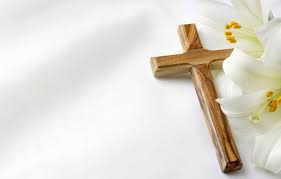 MASS OF REMEMBRANCEYou are invited to participate in the Mass and Candle Lighting Ceremony On the Evening ofFriday, November 2, 2018 at 7:00 p.m. to honor loved ones who have died.You may request a candle for each individual person you want to be remembered. You may request just one candle for all deceased members in a family by using the surname of the family.   You may choose to have a person or family remembered without the purchase of a candle.Refreshments will be served after the Mass in the St. Joseph Room.If you purchase candles, you may take them home with you after the Mass as a remembrance.Please fill in the form below and place it in an envelope with a $3.00 donation for each candle you wishto light.  Return the envelope marked “Mass of Remembrance” to the Parish Center or put it in the weekend collection basket no later than Wednesday, October 24th.  Contact Maria Kilmer (636-541-0231) with any questions.  Example shown below:NAME					# CandlesJohn Smith		       			 1The Johnson Family	        			 1	 The Cranston Family       			 0-----------------------------------------------------------------------------------------------------------------------------------------------PLEASE PRINTNAME	#CANDLES 	NAME                                                                  #CANDLES____________________________________	_________	_________________________________________	________	____________________________________              _________	________________________________________             ________	____________________________________              _________	_________________________________________           ________ 	____________________________________              _________	_________________________________________          _________TOTAL NUMBER OF CANDLES ORDERED  _________                 AMOUNT ENCLOSED    ____________________Requested by: ____________________________________________            Phone Number: ____________________________